Judge’s Score Sheet	Poster #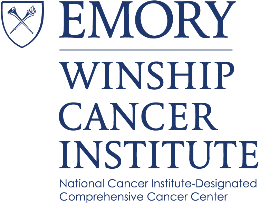 	Poster Session, February 15, 2018Presenter Name: 	Title:Academic Rank: Research Category:Brief comments on impact (we will use the comments to help break ties)     The scoring sheet is based upon the standard NIH scoring guidelines and adapted for posters. We will take an average of all 5 scoring criteria below and use the comments below to help break any ties.Score 1 = Exceptional9 = Poor1. SignificanceDoes the project address an important problem or a critical barrier to progress in the field? Is there a strong scientific premise? If the goals of the project are achieved, how will scientific knowledge, technical capability, and/or clinical practice be improved?2. InnovationDoes the project utilize novel theoretical concepts, approaches or methodologies, instrumentation, or interventions? Are the concepts, approaches or methodologies, instrumentation, or interventions novel to one field of research or novel in a broad sense?3. ApproachAre the overall strategy, methodology, and analyses well-reasoned and appropriate to accomplish the specific aims of the project? If the project is in the early stages of development, will the strategy establish feasibility?4. Poster/Presentation QualityIs the research effectively communicated through the visuals and oral discussion? Is the poster aesthetically pleasing with limited clutter?5. ImpactWhat will be the impact of this work on the field if successful?